附件1：南沙街道土地利用主要调控指标表单位：公顷注：调整前调控指标数据来源于调整完善规划数据库。附件2：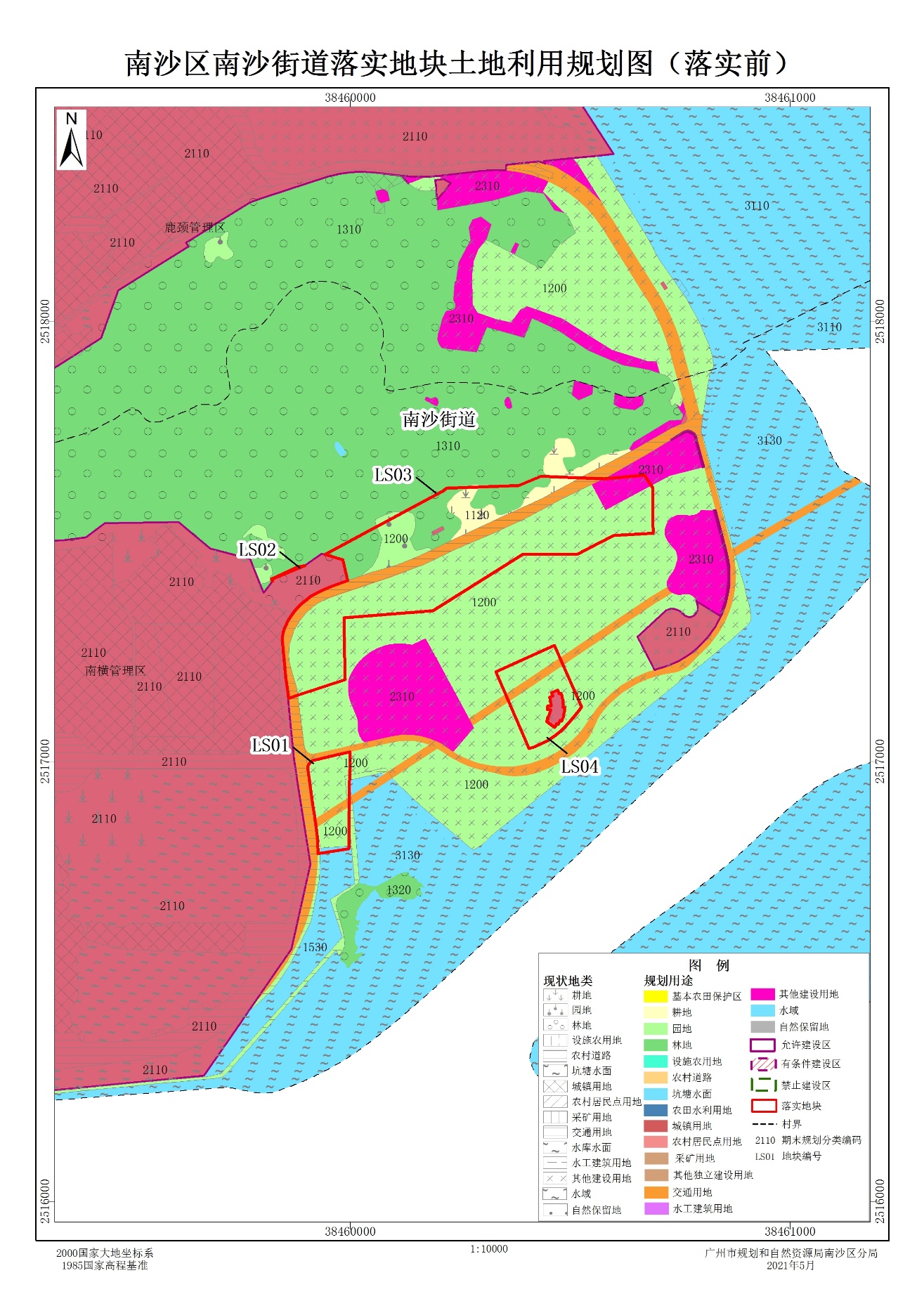 附件3：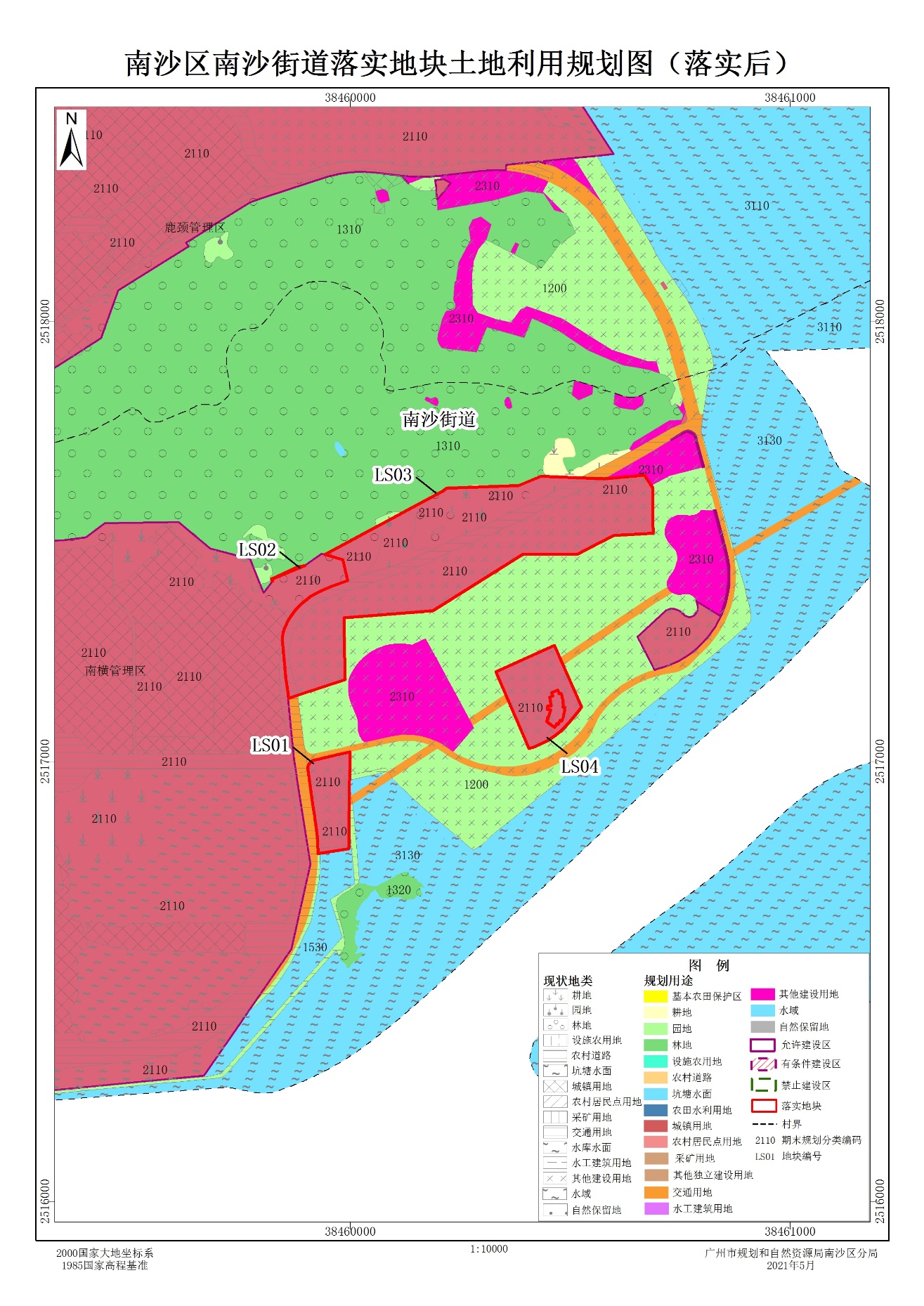 调控指标调控指标调整前2020年调整后2020年变化情况总量指标耕地保有量56560总量指标基本农田保护面积000总量指标建设用地总规模36323652+20总量指标城乡建设用地规模30013021+20总量指标城镇工矿用地规模30013021+20总量指标交通水利及其他建设用地56560